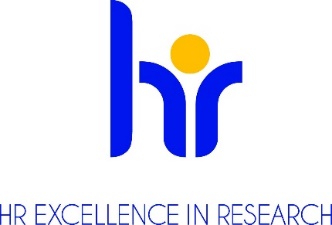 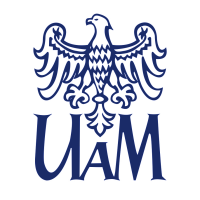 										Data: 6.12.2022 r.INFORMACJA O WYNIKU KONKURSUW wyniku przeprowadzonego postępowania konkursowego na stanowisko Junior Researcher / Student-Stypendysta w projekcie badawczym nr 2020/39/D/HS5/01114 pt. Konfiskata rozszerzona i jej uzasadnienie w świetle praw podstawowych i zasad ogólnych prawa Unii Europejskiej, finansowanym ze środków Narodowego Centrum Nauki uzyskanych w ramach konkursu „SONATA-16”, Komisja konkursowa po uzyskaniu zgody właściwych Podmiotów na modyfikację oferty przez jej podział na dwa 6-miesięczne stypendia, wyłoniła: Pana Jacka Stanisławskiego oraz Pana Jana Minksztyma.UzasadnienieKomisja konkursowa dokonała analizy złożonych dokumentów. Dokumenty złożone przez Kandydatów w postępowaniu konkursowym spełniały wymogi formalne i merytoryczne. Kandydaci spełnili wszystkie kryteria przyjęte w warunkach konkursu i uzyskali równorzędną (a jednocześnie najwyższą spośród wszystkich osób aplikujących na to stanowisko) punktację określoną zgodnie z kryteriami NCN, ujętymi w załączniku do uchwały Rady NCN nr 25/2019 z dnia 14 marca 2019 r. (REGULAMIN PRZYZNAWANIA STYPENDIÓW NAUKOWYCH NCN W PROJEKTACH BADAWCZYCH FINANSOWANYCH ZE ŚRODKÓW NARODOWEGO CENTRUM NAUKI).Wobec powyższego Komisja konkursowa rekomenduje zawarcie umów stypendialnych z w/w Kandydatami.Prof. UAM dr hab. Elżbieta Hryniewicz-Lach   Przewodnicząca Komisji konkursowej 	WYDZIAŁPrawa i Administracji Uniwersytetu im. Adama Mickiewicza w PoznaniuSTANOWISKOJunior Researcher / Student-Stypendysta (m / ż / in.)